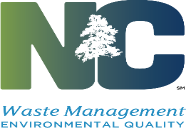 North Carolina Department of Environmental QualityDivision of Waste ManagementAPPLICATION FORHOUSEHOLD HAZARDOUS WASTE IDENTIFICATION NUMBERA household hazardous waste I.D. number shall be required to ship collected materials off-site for treatment and/or processing.Please check the appropriate box and fill in the blanks.OPERATOR/CONTRACTORTRANSPORTERDISPOSER/RECYCLERCOLLECTION DETAILSCertification of Operator/Contractor:I certify that the information supplied is accurate and correct to the best of my knowledge and belief, and that this facility will only accept household hazardous waste. I am authorized to make this request on behalf of the operator at the location given.Purpose:	Application for household hazardous waste identification number.  This number shall be used to ship collected materials off-site for treatment and/or processing.Distribution:	Mail completed original to the following address:		Division of Waste Management		Solid Waste Section		1646 		(919) 733-0692Disposition:	This form shall be maintained in accordance with the standards of the Solid Waste Section's Records Disposition Schedule published by the North Carolina Division of Archives and History.The Solid Waste Section shall assign an identification number upon receipt of application.*Temporary Day -	Upon completion of a Temporary Collection day, a report on HHW collected, disposed, and recycled shall be returned to the Solid Waste Section.*Permanent Site -	An annual report on HHW collected, disposed, and recycled shall be returned to the Solid Waste Section.SOLID WASTE SECTION USE ONLYDate Received: _________________Date Approved: _________________Document ID No.________________HHW ID Number: NC___ H___ ___ ___ ___ ___ ___ ___ ___Temporary EventPermanent FacilityFacility/Event HostFacility/Event HostContact PersonContact PersonTitle Title Mailing AddressMailing Address      County      CountyCityCityStateStateZip PhoneFaxE-mailE-mailOn-Site ContractorOn-Site ContractorContact PersonContact PersonTitleTitleMailing AddressMailing AddressCityCityStateStateZipPhoneFaxE-mailE-mailCompany NameCompany NameID No.Contact PersonContact PersonTitleTitleMailing AddressMailing AddressCity City StateStateZipPhoneFaxE-mailE-mailCompany NameCompany NameCompany NameID No.Contact PersonContact PersonContact PersonTitleTitleMailing AddressMailing AddressMailing AddressCity City City StateStateZipPhoneFaxE-mailE-mailPhysical Location of Event/FacilityDate of Temporary Event (if applicable)Materials To Be CollectedMaterials To Be RecycledAdditional CommentsNameTitleCompanyCompanySignatureSignatureDate